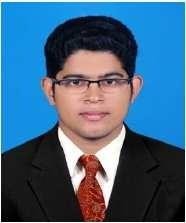 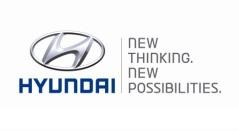 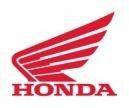 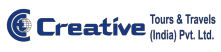 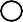 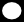 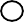 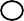 CURRICULUM VITAESANEESH (Assistant Accounts)CONTACT DETAILS PROFILE SUMMARY saneesh-392551@2freemail.com                                               Results-oriented accountant with strong work ethic and over 3+ years of experience.	Team-oriented professional who prepares clear, Comprehensive financial reports for 	executive- level management.Seeking entry-level Accountant position with room 	for growth.EDUCATION	COMPUTER EFFICIENCYDiploma in Indian & Foreign Accounting(London)awarded by IAB in level-B.COM in Finance	3,India.(University of Calicut)		BusinessCorrespondent&BusinessFacilitator,awardedbyNSDC,India. 2011-2013		Accounts Software: TALLY ERA 9.0, PEACH TREE, QUICK BOOK.AREAS OF EXCELLENCE  Package: WINGS,DIPOS,GDMS.Package: MS-Office(Word, Excel, Power Point)Financial ReportingAccounts	WORK EXPERIENCEPayable/ReceivablePayment Processing	A.     COMPANY	: MCP MOTORS INDIAN Pvt.ltdMonth End Reporting	DESIGNATION : Asst. AccountantFinancial Statement	DATE	: Nov 2017 - Jan 2019Preparation.	 Preparing Financial documents such as invoices, bill andInventory Count/Value	accounts payable and receivable.Develop periodic reports for management.LINGUISTIC ABILITY	 Assist with month –end closingEnglish	B.	COMPANY	: JOHNS BI-WHEELERS INDIAN Pvt.ltdMalayalam	DESIGNATION	: AccountantDATE	:  May 2016  - Oct 2017Hindi	 Receive payment by cash, cheques , credit card etc.Pay company bills by cash, voucher or checksHOBBIES	 Working with Spreadsheets, Sales and Purchase ledgers and Journal.Social ActivitiesTraveling	C.	COMPANY	: CREATIVE TOURS & TRAVEL INDIAN Pvt.ltdFootball	DESIGNATION	: AccountantDATE	:  Nov 2015 – Apr 2016Calculate and send invoices to clients.CURRICULUM VITAESANEESH (Assistant Accounts)CONTACT DETAILS PROFILE SUMMARY saneesh-392551@2freemail.com                                               Results-oriented accountant with strong work ethic and over 3+ years of experience.	Team-oriented professional who prepares clear, Comprehensive financial reports for 	executive- level management.Seeking entry-level Accountant position with room 	for growth.EDUCATION	COMPUTER EFFICIENCYDiploma in Indian & Foreign Accounting(London)awarded by IAB in level-B.COM in Finance	3,India.(University of Calicut)		BusinessCorrespondent&BusinessFacilitator,awardedbyNSDC,India. 2011-2013		Accounts Software: TALLY ERA 9.0, PEACH TREE, QUICK BOOK.AREAS OF EXCELLENCE  Package: WINGS,DIPOS,GDMS.Package: MS-Office(Word, Excel, Power Point)Financial ReportingAccounts	WORK EXPERIENCEPayable/ReceivablePayment Processing	A.     COMPANY	: MCP MOTORS INDIAN Pvt.ltdMonth End Reporting	DESIGNATION : Asst. AccountantFinancial Statement	DATE	: Nov 2017 - Jan 2019Preparation.	 Preparing Financial documents such as invoices, bill andInventory Count/Value	accounts payable and receivable.Develop periodic reports for management.LINGUISTIC ABILITY	 Assist with month –end closingEnglish	B.	COMPANY	: JOHNS BI-WHEELERS INDIAN Pvt.ltdMalayalam	DESIGNATION	: AccountantDATE	:  May 2016  - Oct 2017Hindi	 Receive payment by cash, cheques , credit card etc.Pay company bills by cash, voucher or checksHOBBIES	 Working with Spreadsheets, Sales and Purchase ledgers and Journal.Social ActivitiesTraveling	C.	COMPANY	: CREATIVE TOURS & TRAVEL INDIAN Pvt.ltdFootball	DESIGNATION	: AccountantDATE	:  Nov 2015 – Apr 2016Calculate and send invoices to clients.PERSONAL DETAILSGender	: MaleDOB	: 30.04.1991Marital Status : Single Nationality		: Indian Religion	:  Islam Visa Status		: Visit Visa Visa Expiry	: 02-Aug-19Maintain files and electronic records.Process bills for payment.COMPANY	: SALES TAX PRACTITIONER ( Vinod Associates)DESIGNATION	: Accountant AssistantDATE	: Dec 2013 - Aug 2015Create tax data collection systems.Complete required tax reporting in a timely manner.Research and correct process errors that caused incorrect tax filings.